PRESSEMITTEILUNG	13. September 2021Weltpremiere: QUANTRON bringt elektrischen 12 Meter Bus auf den Marktsowohl als BEV und als FCEV erhältlichattraktives Preisniveau: Quantron-BEV-Bus auf Niveau herkömmlicher Diesel-Bussebewährte Technologie: Bus bereits tausendfach im EinsatzBatterien von CATL, Brennstoffzellen von Ballard Power Der E-Mobility Spezialist Quantron AG bringt Ende dieses Jahres mit dem elektrischen QUANTRON 12 m Niederflurbus ein eigenes QUANTRON Fahrzeug auf den Markt. Der Stadtbus wird in zwei Versionen angeboten: In der BEV-Variante ist das Fahrzeug bereits ab Ende 2021 bestellbar, als FCEV ab Frühjahr 2022. Einzigartig: der emissionsfreie BEV-Bus befindet sich in einer ähnlichen Preisklasse wie herkömmliche Diesel-Busse.Das Fahrzeug wird in enger Zusammenarbeit mit dem QUANTRON-Investor und strategischen Partner Ev Dynamics angeboten, einem europäisch-asiatischen Konsortium von Unternehmen mit Spezialisierung auf Elektro- und wasserstoffbasierter Mobilität. Sowohl die Batterien (CATL) als auch die Brennstoffzellen (Ballard Power) stammen von den jeweils weltweit führenden Herstellern der jeweiligen Technologien.Miguel Valldecabres Polop, CEO von Ev Dynamics, erklärt hierzu: „Es wurden bereits einige tausend Busse produziert. Diese sind in Asien seit Jahren erfolgreich im Einsatz unterwegs.“Mit vollelektrischem Antrieb erreicht der Bus eine maximale Leistung von 250 kW. Die Reichweite beträgt bis zu 280 km, sodass das Fahrzeug ideal im täglichen Stadtbetrieb einsetzbar ist. Die Ladeleistung beträgt bis zu 80 kW bei einer Batteriekapazität von bis zu 422 kWh. Geladen wird die Batterie über einen europäischen Standardstecker CCS 2 innerhalb von 3 bis 6 Stunden je nach Batteriegröße. Damit ist der Stadtbus beispielsweise nach dem Laden über Nacht wieder voll einsatzfähig. Das Batteriesystem wird auf die jeweiligen betrieblichen Anforderungen angepasst und ist mit verschiedenen Ladelösungen kompatibel. Der Bus hat eine Kapazität für bis zu 95 Fahrgäste. Die Ausstattung für optimalen Fahrgast- und Fahrerkomfort sowie das Innen- und Außendesign sind den individuellen Kundenanforderungen entsprechend in einer Vielzahl an Spezifikationen erhältlich.Foto-Vorschau: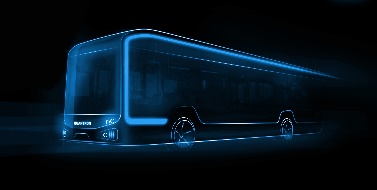 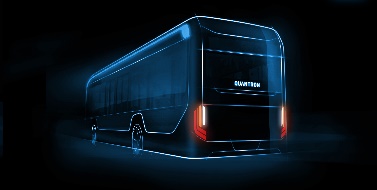 Die Originalbilder finden Sie hier: Pressemitteilungen der Quantron AG (https://www.quantron.net/q-news/pr-berichte/) BildunterschriftDer neue 12 Meter Bus von QUANTRON wird als BEV und FCEV erhältlich sein.Fahrzeugdaten QUANTRON 12 Meter Niederflurbus BEV** Alle Spezifikationen basieren auf dem aktuellen Stand August 2021. QUANTRON behält sich das Recht vor, die technischen Eigenschaften und Spezifikationen seiner Produkte ohne vorherige Ankündigung zu      ändern. Über die Quantron AGDie Quantron AG ist Systemanbieter von sauberer batterie- und wasserstoffbetriebener E-Mobilität für Nutzfahrzeuge wie LKW, Busse und Transporter. Das breite Leistungsspektrum der Innovationsschmiede umfasst neben neuen Elektro-Fahrzeugen die Elektrifizierung von Gebraucht- und Bestandsfahrzeugen, die Erstellung individueller Gesamtkonzepte inklusive der passenden Ladeinfrastruktur wie auch Miet-, Finanzierungs- und Leasingangebote sowie Fahrerschulungen. Zudem vertreibt die Quantron AG Batterien und integrierte maßgeschneiderte Elektrifizierungskonzepte an Hersteller von Nutzfahrzeugen, Maschinen und Intralogistikfahrzeugen. Das deutsche Unternehmen aus dem bayerischen Augsburg ist Pionier und Innovationstreiber für E-Mobilität im Personen-, Transport- und Güterverkehr. Es verfügt über ein Netzwerk von 700 Servicepartnern und das umfassende Wissen qualifizierter Fachleute aus den Bereichen Leistungselektronik und Batterietechnologie, unter anderem durch die Kooperation mit CATL, dem weltweit größten Batterieproduzenten. Die Quantron AG verbindet, als Hightech-Spinoff der renommierten Haller GmbH, 138 Jahre Nutzfahrzeugerfahrung mit modernstem E-Mobilitäts-Knowhow.Die Quantron AG forscht jeden Tag an E-Fahrzeugen und emissionsfreien Antriebstechnologien, um diese noch effizienter und wirtschaftlicher zu machen und leistet so einen wesentlichen Beitrag zum nachhaltig umweltfreundlichen Personen- und Gütertransport.Weitere Informationen finden Sie unter www.quantron.netBesuchen Sie die Quantron AG auf unseren Social Media Kanälen bei LinkedIn und YouTube.
Ansprechpartner: Dipl.-Ing. Volker Seitz, CCO Quantron AG, presse@quantron.net, +49 (0) 821 78 98 40 86
 Zulässiges Gesamtgewicht19500 kgMaximale Leistung250 kWMaximales Drehmoment3400 NmReichweite160-280 kmBatteriekapazität242/281/363/433 kWhLadezeit3-6 StundenMaximale Ladeleistung80 kWFahrgastkapazität71- 95